2nd Annual Mayo Clinic Course on Anesthesiology UpdateGrand Hotel 286 Grand Avenue Mackinac Island, MIFriday-Sunday July 13-15, 2018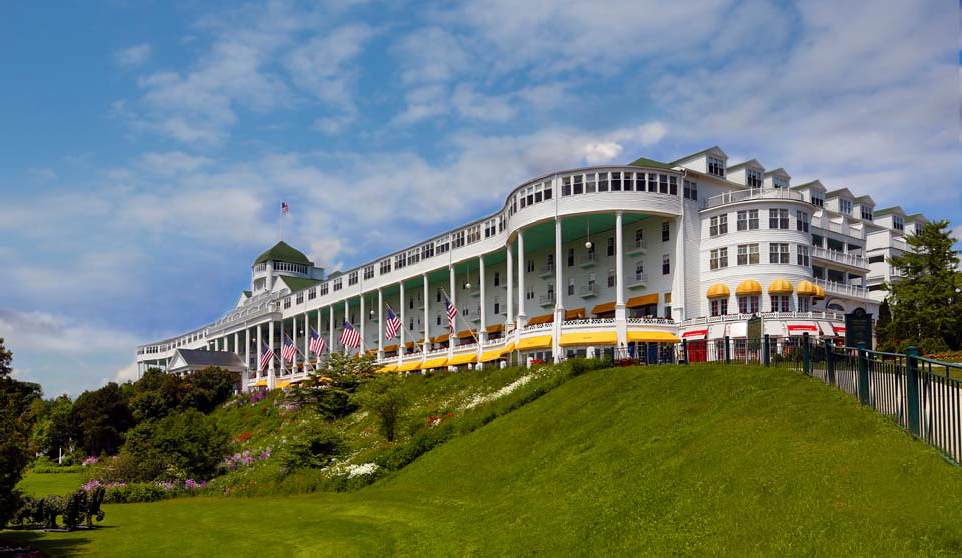 Greetings,On behalf of Mayo Clinic School of Continuous Professional Development, we are pleased to announce the upcoming CME Course, the 2nd Annual Mayo Clinic Course on Anesthesiology Update. This course will be held July 13-15, 2018, at the Grand Hotel in Mackinac Island, Michigan. In the letter below, you will find important information regarding exhibiting at the course. PROGRAM OVERVIEW	Anesthesiology Update will present the latest findings and recommendations for topics at the forefront of anesthesiology. Topics to include pre-operative preparation of the surgical patient, the cardiac patient in your OR, OB emergencies, neurotoxicity of anesthetics and the pediatric patient, fetal surgery concerns and post-operative care of the surgical patient. Get your CME credits at a beautiful, classic summer resort that is family friendly.Additional information may be found at the course website athttps://ce.mayo.edu/anesthesiologyupdate2018The fee to display at the Anesthesiology Update course is $1,500.Exhibit OpportunityWe’ve attached Mayo’s required Exhibitor Agreement. In order to be listed as an exhibitor at this course, this signed letter must be returned to us, along with your check, by July 10, 2018. Retain one signed copy for your files and return the other along with payment (made payable to Mayo Clinic, Federal ID #41‐6011702) to Kathy Fuqua, Mayo Clinic School of Continuous Professional Development, Plummer Building 2‐60, 200 1st Street SW, Rochester, MN 55905.We look forward to your support. If you have any questions or if there are “company‐specific” forms that need to be completed, please contact Kathy Fuqua by telephone at 507‐266‐9815 or via email at Fuqua.kathy@mayo.eduThank you for your consideration and we look forward to a favorable reply.Sincerely, Vicki Meyer CME SpecialistExhibitor InformationOverviewAnesthesiology Update will present the latest findings and recommendations for topics at the forefront of anesthesiology. Topics to include pre-operative preparation of the surgical patient, the cardiac patient in your OR, OB emergencies, neurotoxicity of anesthetics and the pediatric patient, MH updates and post-operative care of the surgical patient. Get your CME credits at a beautiful, great summer getaway and family-oriented location.AudienceWe expect 75-100 attendees at the Anesthesiology Update course. This conference is applicable to M.D.s, Ph.D.s, D.O.s, Anesthesiology Assistant (AAs), Certified Register Nurse Anesthetists (CRNAs) Residents, Fellows, NPs, PAs, Allied Health Professional and Retirees.Attendee ListExhibitors will be provided and attendee list with the following attendee information:First/Last NameCredentialsCity, StateDatesFriday-Sunday, July 13-15, 2018Websitehttps://ce.mayo.edu/anesthesiologyupdate2018LocationGrand Hotel286 Grand Avenue Mackinac Island, MI 49757Price$1,500, exhibit fee includes one 6 foot table and two chairs. Exhibitors are invited to participate in all food and beverage events, which include breakfast, lunch, refreshment breaks and reception. Up to two (2) company representatives may attend.Exhibit AreaExhibitors will be placed in the Theatre Foyer, located just outside the Theatre with the refreshments.Set-UpSet up will be Thursday, July 12th  between 5:00–7:00 p.m.HoursJuly 13-15, 2018 From 6:30 a.m. to 12:30 p.m.Mayo Clinic School of Continuous Professional Development (MCSCPD) Exhibitor AgreementAgreement between: ACCREDITED PROVIDER: Mayo Clinic College of Medicine – MCSCPD AND:TERMS AND CONDITIONSEXHIBITOR agrees to abide by ACCME Standards for Commercial Support as stated at www.accme.org: SCS 4.2:		“Product-promotion material or product-specific advertisement of any type is prohibited in or during CME activities.	The juxtaposition of editorial and advertising material on the same products or subjects must be avoided.	Live (staffed exhibits, presentations) or enduring (printed or electronic advertisements) promotional activities must be kept separate from CME.”	“For live, face-to-face CME, advertisements and promotional materials cannot be displayed or distributed in the educational space immediately before, during or after a CME activity.	Providers cannot allow representatives of Commercial Interests to engage in sales or promotional activities while in the space or place of the CME activity.”EXHIBITOR may only distribute educational promotional materials at their exhibit space.	Distribution of non-educational items (pens, notepads, etc.), pharmaceuticals or product samples is prohibited.All exhibit fees associated with this activity will be given with the full knowledge of the PROVIDER.	No additional payments, goods, services or events will be provided to the course director(s), planning committee members, faculty, joint provider, or any other party involved with the activity.Completion of this agreement represents a commitment and payment is due and collectible by the ACTIVITY DATE unless otherwise agreed upon by the PROVIDER.	PROVIDER reserves the right to refuse exhibit space to EXHIBITOR in the event of nonpayment or Code of Conduct violation.PROVIDER agrees to provide exhibit space and may acknowledge EXHIBITOR in activity announcements.	PROVIDER reserves the right to assign exhibit space or relocate exhibits at its discretion.By signing below, I agree to the “Terms and Conditions” outlined on Page 1 of this Exhibitor Agreement (including ACCME Standards for Commercial Support):The person signing below is authorized to enter into this agreement:PAYMENT INFORMATIONPlease indicate your method of payment:PROVIDER Federal Tax ID number is 41-6011702.Please remit check payable to:	Mayo Clinic- Mayo Clinic School of CPD. Please identify name of course on the check stub.Activity TitleMayo Clinic Course on Anesthesiology UpdateMayo Clinic Course on Anesthesiology UpdateMayo Clinic Course on Anesthesiology UpdateActivity Number18R0593118R0593118R05931LocationGrand Hotel, Mackinac Island, MIGrand Hotel, Mackinac Island, MIGrand Hotel, Mackinac Island, MIDatesJuly 13-15, 2018July 13-15, 2018July 13-15, 2018Company Name (Exhibitor) (as it should appear on printed materials)Company Name (Exhibitor) (as it should appear on printed materials)Exhibit Contact (if different then exhibit Rep.)Exhibit Contact (if different then exhibit Rep.)Name(s) of Representative(s) exhibiting:(Maximum of two representatives allowed per exhibit)Name(s) of Representative(s) exhibiting:(Maximum of two representatives allowed per exhibit)AddressAddressTelephoneTelephoneFaxFaxEmailEmailSpecial needs (power)Special needs (power)The named exhibitor wishes to exhibit at the above named activity for the amount ofThe named exhibitor wishes to exhibit at the above named activity for the amount ofThe named exhibitor wishes to exhibit at the above named activity for the amount of$1,500Exhibitor Representative NameSignatureDateMayo Clinic Representative NameSignatureDate□ Check□ Credit Card or Wire TransferMake payable to:For payment by credit card or wire transfer, please callMayo Clinicthe MCSCPD Registrar at 800‐323‐2688Mayo Clinic School of Continuous ProfessionalDevelopmentDo not send credit card information via email or fax.200 First St SW, Plummer 2‐60Rochester, MN 55905Please identify the Anesthesiology Update courseon the check.